LIST OF TECHNICAL FIELDSSelect the technical field(s) affected by the Modification or Repair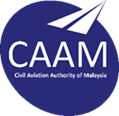 CIVIL AVIATION AUTHORITY OF MALAYSIAPIHAK BERKUASA PENERBANGAN AWAM MALAYSIAAPPLICATION FOR APPROVAL OF THE DESIGN OF MAJOR MODIFICATION AND THE DESIGN OF MAJOR REPAIR (Civil Aviation Regulation 2016)SECTION 0 – TYPE OF APPROVALSECTION 0 – TYPE OF APPROVALSECTION 0 – TYPE OF APPROVALSECTION 0 – TYPE OF APPROVALSECTION 0 – TYPE OF APPROVALSECTION 0 – TYPE OF APPROVALSECTION 0 – TYPE OF APPROVAL   Design of Major Modification      (CAAM TC Holder Only)   Design of Major Modification      (CAAM TC Holder Only)   Design of Major Modification      (CAAM TC Holder Only)   Design of Major Modification      (CAAM TC Holder Only)   Design of Major Modification with TC /           TCDS Amendment (CAAM TC Holder Only)   Design of Major Modification with TC /           TCDS Amendment (CAAM TC Holder Only)   Design of Major       RepairSECTION 1 – APPLICANT DETAILSSECTION 1 – APPLICANT DETAILSSECTION 1 – APPLICANT DETAILSSECTION 1 – APPLICANT DETAILSSECTION 1 – APPLICANT DETAILSSECTION 1 – APPLICANT DETAILSSECTION 1 – APPLICANT DETAILS1.1Organisation Name:1.2Address:1.3Design Organisation Approval Reference (if applicable):1.4Foreign Approval Details (if applicable):Product Design Approval Holder (PDAH):Product Design Approval Holder (PDAH):1.4Foreign Approval Details (if applicable):PDAH Design Organisation Approval No:PDAH Design Organisation Approval No:1.4Foreign Approval Details (if applicable):Approval Reference No:Approval Reference No:1.4Foreign Approval Details (if applicable):Product Design Approval by:Product Design Approval by:   PDAH DOA           State of Design   PDAH DOA           State of DesignSECTION 2 – CONTACT DETAILSSECTION 2 – CONTACT DETAILSSECTION 2 – CONTACT DETAILSSECTION 2 – CONTACT DETAILSSECTION 2 – CONTACT DETAILSSECTION 2 – CONTACT DETAILSSECTION 2 – CONTACT DETAILS2.1Name:2.2Position:2.3Correspondence Address:2.4Email:2.5Phone/ Facsimile:SECTION 3 – IDENTIFICATION OF ACTIVITYSECTION 3 – IDENTIFICATION OF ACTIVITYSECTION 3 – IDENTIFICATION OF ACTIVITYSECTION 3 – IDENTIFICATION OF ACTIVITYSECTION 3 – IDENTIFICATION OF ACTIVITYSECTION 3 – IDENTIFICATION OF ACTIVITYSECTION 3 – IDENTIFICATION OF ACTIVITYSECTION 3 – IDENTIFICATION OF ACTIVITYSECTION 3 – IDENTIFICATION OF ACTIVITYSECTION 3 – IDENTIFICATION OF ACTIVITYSECTION 3 – IDENTIFICATION OF ACTIVITYSECTION 3 – IDENTIFICATION OF ACTIVITY3.13.1Major Modification:: Non- Significant Significant  Non- Significant Significant  Including request to amend the Type Certificate and its data sheet to add the below listed new model(s) Including request to amend the Type Certificate and its data sheet to add the below listed new model(s) Including request to amend the Type Certificate and its data sheet to add the below listed new model(s)3.23.2Major Repair:: Standard Standard Standard Standard StandardSECTION 4 – AFFECTED AERONAUTICAL PRODUCT IDENTIFICATIONSECTION 4 – AFFECTED AERONAUTICAL PRODUCT IDENTIFICATIONSECTION 4 – AFFECTED AERONAUTICAL PRODUCT IDENTIFICATIONSECTION 4 – AFFECTED AERONAUTICAL PRODUCT IDENTIFICATIONSECTION 4 – AFFECTED AERONAUTICAL PRODUCT IDENTIFICATIONSECTION 4 – AFFECTED AERONAUTICAL PRODUCT IDENTIFICATIONSECTION 4 – AFFECTED AERONAUTICAL PRODUCT IDENTIFICATIONSECTION 4 – AFFECTED AERONAUTICAL PRODUCT IDENTIFICATIONSECTION 4 – AFFECTED AERONAUTICAL PRODUCT IDENTIFICATIONSECTION 4 – AFFECTED AERONAUTICAL PRODUCT IDENTIFICATIONSECTION 4 – AFFECTED AERONAUTICAL PRODUCT IDENTIFICATIONSECTION 4 – AFFECTED AERONAUTICAL PRODUCT IDENTIFICATION4.1Single Type Design Single Type Design Single Type Design ::Type Certificate HolderType Certificate Holder4.1Single Type Design Single Type Design Single Type Design ::Type Certificate Data SheetType Certificate Data Sheet4.1Single Type Design Single Type Design Single Type Design ::Aircraft/ Product TypeAircraft/ Product Type4.1Single Type Design Single Type Design Single Type Design ::Model (s)Model (s)4.1Single Type Design Single Type Design Single Type Design ::Serial Number (s)Serial Number (s)4.2 Multiple Type DesignsMultiple Type DesignsMultiple Type Designs::Provide an Approved Model List (AML)Provide an Approved Model List (AML) Attached AML                 Attached AML                SECTION 5 – ORIGINAL APPROVAL (FOR REVISIONS OF PREVIOUS APPROVALS)SECTION 5 – ORIGINAL APPROVAL (FOR REVISIONS OF PREVIOUS APPROVALS)SECTION 5 – ORIGINAL APPROVAL (FOR REVISIONS OF PREVIOUS APPROVALS)SECTION 5 – ORIGINAL APPROVAL (FOR REVISIONS OF PREVIOUS APPROVALS)SECTION 5 – ORIGINAL APPROVAL (FOR REVISIONS OF PREVIOUS APPROVALS)SECTION 5 – ORIGINAL APPROVAL (FOR REVISIONS OF PREVIOUS APPROVALS)SECTION 5 – ORIGINAL APPROVAL (FOR REVISIONS OF PREVIOUS APPROVALS)SECTION 5 – ORIGINAL APPROVAL (FOR REVISIONS OF PREVIOUS APPROVALS)SECTION 5 – ORIGINAL APPROVAL (FOR REVISIONS OF PREVIOUS APPROVALS)SECTION 5 – ORIGINAL APPROVAL (FOR REVISIONS OF PREVIOUS APPROVALS)SECTION 5 – ORIGINAL APPROVAL (FOR REVISIONS OF PREVIOUS APPROVALS)SECTION 5 – ORIGINAL APPROVAL (FOR REVISIONS OF PREVIOUS APPROVALS)5.1CAAM Approval numberCAAM Approval numberCAAM Approval number::This application is a request to revise Approval NumberThis application is a request to revise Approval NumberIssued onIssued onSECTION 6 – DESCRIPTIONSECTION 6 – DESCRIPTIONSECTION 6 – DESCRIPTIONSECTION 6 – DESCRIPTIONSECTION 6 – DESCRIPTIONSECTION 6 – DESCRIPTIONSECTION 6 – DESCRIPTIONSECTION 6 – DESCRIPTIONSECTION 6 – DESCRIPTIONSECTION 6 – DESCRIPTIONSECTION 6 – DESCRIPTIONSECTION 6 – DESCRIPTION6.1TitleTitleTitle::6.2Description and PurposeDescription and PurposeDescription and Purpose::6.3Affected AreasAffected AreasAffected Areas::6.4Certification Basis and amendment level intended to comply(including environmental standards if applicable)Certification Basis and amendment level intended to comply(including environmental standards if applicable)Certification Basis and amendment level intended to comply(including environmental standards if applicable)::Please specify the applicable airworthiness code including environmental standards if applicable, e.g. CS-25.853 amendment 18, FAR23.015 amendment 23-15Please specify the applicable airworthiness code including environmental standards if applicable, e.g. CS-25.853 amendment 18, FAR23.015 amendment 23-15Please specify the applicable airworthiness code including environmental standards if applicable, e.g. CS-25.853 amendment 18, FAR23.015 amendment 23-156.5JustificationJustificationJustification::6.66.6List of Technical FieldsList of Technical FieldsList of Technical FieldsList of Technical FieldsList of Technical Fields::Please select from the list of technical fields provided on page 4 and 5.Please select from the list of technical fields provided on page 4 and 5.Please select from the list of technical fields provided on page 4 and 5.Please select from the list of technical fields provided on page 4 and 5.Please select from the list of technical fields provided on page 4 and 5.Please select from the list of technical fields provided on page 4 and 5.Please select from the list of technical fields provided on page 4 and 5.Please select from the list of technical fields provided on page 4 and 5.Please select from the list of technical fields provided on page 4 and 5.Please select from the list of technical fields provided on page 4 and 5.Please select from the list of technical fields provided on page 4 and 5.Please select from the list of technical fields provided on page 4 and 5.6.76.7List of Data (ref. no. and title)List of Data (ref. no. and title)List of Data (ref. no. and title)List of Data (ref. no. and title)List of Data (ref. no. and title)::6.76.7List of Data (ref. no. and title)List of Data (ref. no. and title)List of Data (ref. no. and title)List of Data (ref. no. and title)List of Data (ref. no. and title)::6.76.7List of Data (ref. no. and title)List of Data (ref. no. and title)List of Data (ref. no. and title)List of Data (ref. no. and title)List of Data (ref. no. and title)::6.76.7List of Data (ref. no. and title)List of Data (ref. no. and title)List of Data (ref. no. and title)List of Data (ref. no. and title)List of Data (ref. no. and title)::6.76.7List of Data (ref. no. and title)List of Data (ref. no. and title)List of Data (ref. no. and title)List of Data (ref. no. and title)List of Data (ref. no. and title)::6.86.8List of Submitted DocumentsList of Submitted DocumentsList of Submitted DocumentsList of Submitted DocumentsList of Submitted Documents::SECTION 7 – DECLARATION SECTION 7 – DECLARATION SECTION 7 – DECLARATION SECTION 7 – DECLARATION SECTION 7 – DECLARATION SECTION 7 – DECLARATION SECTION 7 – DECLARATION SECTION 7 – DECLARATION SECTION 7 – DECLARATION SECTION 7 – DECLARATION SECTION 7 – DECLARATION SECTION 7 – DECLARATION SECTION 7 – DECLARATION SECTION 7 – DECLARATION SECTION 7 – DECLARATION SECTION 7 – DECLARATION SECTION 7 – DECLARATION SECTION 7 – DECLARATION SECTION 7 – DECLARATION SECTION 7 – DECLARATION a.I declare that the above particulars and documents (including in the endorsed attachment(s) to this form, if applicable) submitted with this application are true in every respect.I declare that the above particulars and documents (including in the endorsed attachment(s) to this form, if applicable) submitted with this application are true in every respect.I declare that the above particulars and documents (including in the endorsed attachment(s) to this form, if applicable) submitted with this application are true in every respect.I declare that the above particulars and documents (including in the endorsed attachment(s) to this form, if applicable) submitted with this application are true in every respect.I declare that the above particulars and documents (including in the endorsed attachment(s) to this form, if applicable) submitted with this application are true in every respect.I declare that the above particulars and documents (including in the endorsed attachment(s) to this form, if applicable) submitted with this application are true in every respect.I declare that the above particulars and documents (including in the endorsed attachment(s) to this form, if applicable) submitted with this application are true in every respect.I declare that the above particulars and documents (including in the endorsed attachment(s) to this form, if applicable) submitted with this application are true in every respect.I declare that the above particulars and documents (including in the endorsed attachment(s) to this form, if applicable) submitted with this application are true in every respect.I declare that the above particulars and documents (including in the endorsed attachment(s) to this form, if applicable) submitted with this application are true in every respect.I declare that the above particulars and documents (including in the endorsed attachment(s) to this form, if applicable) submitted with this application are true in every respect.I declare that the above particulars and documents (including in the endorsed attachment(s) to this form, if applicable) submitted with this application are true in every respect.I declare that the above particulars and documents (including in the endorsed attachment(s) to this form, if applicable) submitted with this application are true in every respect.I declare that the above particulars and documents (including in the endorsed attachment(s) to this form, if applicable) submitted with this application are true in every respect.I declare that the above particulars and documents (including in the endorsed attachment(s) to this form, if applicable) submitted with this application are true in every respect.I declare that the above particulars and documents (including in the endorsed attachment(s) to this form, if applicable) submitted with this application are true in every respect.I declare that the above particulars and documents (including in the endorsed attachment(s) to this form, if applicable) submitted with this application are true in every respect.I declare that the above particulars and documents (including in the endorsed attachment(s) to this form, if applicable) submitted with this application are true in every respect.I declare that the above particulars and documents (including in the endorsed attachment(s) to this form, if applicable) submitted with this application are true in every respect.b.I declare that data listed above (including in the endorsed attachment(s) to this form, if applicable) have been examined in accordance with established procedures and found to comply with applicable requirements of CAAM.I declare that data listed above (including in the endorsed attachment(s) to this form, if applicable) have been examined in accordance with established procedures and found to comply with applicable requirements of CAAM.I declare that data listed above (including in the endorsed attachment(s) to this form, if applicable) have been examined in accordance with established procedures and found to comply with applicable requirements of CAAM.I declare that data listed above (including in the endorsed attachment(s) to this form, if applicable) have been examined in accordance with established procedures and found to comply with applicable requirements of CAAM.I declare that data listed above (including in the endorsed attachment(s) to this form, if applicable) have been examined in accordance with established procedures and found to comply with applicable requirements of CAAM.I declare that data listed above (including in the endorsed attachment(s) to this form, if applicable) have been examined in accordance with established procedures and found to comply with applicable requirements of CAAM.I declare that data listed above (including in the endorsed attachment(s) to this form, if applicable) have been examined in accordance with established procedures and found to comply with applicable requirements of CAAM.I declare that data listed above (including in the endorsed attachment(s) to this form, if applicable) have been examined in accordance with established procedures and found to comply with applicable requirements of CAAM.I declare that data listed above (including in the endorsed attachment(s) to this form, if applicable) have been examined in accordance with established procedures and found to comply with applicable requirements of CAAM.I declare that data listed above (including in the endorsed attachment(s) to this form, if applicable) have been examined in accordance with established procedures and found to comply with applicable requirements of CAAM.I declare that data listed above (including in the endorsed attachment(s) to this form, if applicable) have been examined in accordance with established procedures and found to comply with applicable requirements of CAAM.I declare that data listed above (including in the endorsed attachment(s) to this form, if applicable) have been examined in accordance with established procedures and found to comply with applicable requirements of CAAM.I declare that data listed above (including in the endorsed attachment(s) to this form, if applicable) have been examined in accordance with established procedures and found to comply with applicable requirements of CAAM.I declare that data listed above (including in the endorsed attachment(s) to this form, if applicable) have been examined in accordance with established procedures and found to comply with applicable requirements of CAAM.I declare that data listed above (including in the endorsed attachment(s) to this form, if applicable) have been examined in accordance with established procedures and found to comply with applicable requirements of CAAM.I declare that data listed above (including in the endorsed attachment(s) to this form, if applicable) have been examined in accordance with established procedures and found to comply with applicable requirements of CAAM.I declare that data listed above (including in the endorsed attachment(s) to this form, if applicable) have been examined in accordance with established procedures and found to comply with applicable requirements of CAAM.I declare that data listed above (including in the endorsed attachment(s) to this form, if applicable) have been examined in accordance with established procedures and found to comply with applicable requirements of CAAM.I declare that data listed above (including in the endorsed attachment(s) to this form, if applicable) have been examined in accordance with established procedures and found to comply with applicable requirements of CAAM.c.I understand that I am submitting an application for which fees or charges will be levied by Civil Aviation Authority of Malaysia in accordance with Civil Aviation (Fees and Charges) Regulations 2016.I understand that I am submitting an application for which fees or charges will be levied by Civil Aviation Authority of Malaysia in accordance with Civil Aviation (Fees and Charges) Regulations 2016.I understand that I am submitting an application for which fees or charges will be levied by Civil Aviation Authority of Malaysia in accordance with Civil Aviation (Fees and Charges) Regulations 2016.I understand that I am submitting an application for which fees or charges will be levied by Civil Aviation Authority of Malaysia in accordance with Civil Aviation (Fees and Charges) Regulations 2016.I understand that I am submitting an application for which fees or charges will be levied by Civil Aviation Authority of Malaysia in accordance with Civil Aviation (Fees and Charges) Regulations 2016.I understand that I am submitting an application for which fees or charges will be levied by Civil Aviation Authority of Malaysia in accordance with Civil Aviation (Fees and Charges) Regulations 2016.I understand that I am submitting an application for which fees or charges will be levied by Civil Aviation Authority of Malaysia in accordance with Civil Aviation (Fees and Charges) Regulations 2016.I understand that I am submitting an application for which fees or charges will be levied by Civil Aviation Authority of Malaysia in accordance with Civil Aviation (Fees and Charges) Regulations 2016.I understand that I am submitting an application for which fees or charges will be levied by Civil Aviation Authority of Malaysia in accordance with Civil Aviation (Fees and Charges) Regulations 2016.I understand that I am submitting an application for which fees or charges will be levied by Civil Aviation Authority of Malaysia in accordance with Civil Aviation (Fees and Charges) Regulations 2016.I understand that I am submitting an application for which fees or charges will be levied by Civil Aviation Authority of Malaysia in accordance with Civil Aviation (Fees and Charges) Regulations 2016.I understand that I am submitting an application for which fees or charges will be levied by Civil Aviation Authority of Malaysia in accordance with Civil Aviation (Fees and Charges) Regulations 2016.I understand that I am submitting an application for which fees or charges will be levied by Civil Aviation Authority of Malaysia in accordance with Civil Aviation (Fees and Charges) Regulations 2016.I understand that I am submitting an application for which fees or charges will be levied by Civil Aviation Authority of Malaysia in accordance with Civil Aviation (Fees and Charges) Regulations 2016.I understand that I am submitting an application for which fees or charges will be levied by Civil Aviation Authority of Malaysia in accordance with Civil Aviation (Fees and Charges) Regulations 2016.I understand that I am submitting an application for which fees or charges will be levied by Civil Aviation Authority of Malaysia in accordance with Civil Aviation (Fees and Charges) Regulations 2016.I understand that I am submitting an application for which fees or charges will be levied by Civil Aviation Authority of Malaysia in accordance with Civil Aviation (Fees and Charges) Regulations 2016.I understand that I am submitting an application for which fees or charges will be levied by Civil Aviation Authority of Malaysia in accordance with Civil Aviation (Fees and Charges) Regulations 2016.I understand that I am submitting an application for which fees or charges will be levied by Civil Aviation Authority of Malaysia in accordance with Civil Aviation (Fees and Charges) Regulations 2016.d.I declare to be aware that fees or charges, as well as all associated costs must be paid whether or not the application is successful and that they are not refundable. Moreover, I declare that I am aware of the consequences of non-payment.I declare to be aware that fees or charges, as well as all associated costs must be paid whether or not the application is successful and that they are not refundable. Moreover, I declare that I am aware of the consequences of non-payment.I declare to be aware that fees or charges, as well as all associated costs must be paid whether or not the application is successful and that they are not refundable. Moreover, I declare that I am aware of the consequences of non-payment.I declare to be aware that fees or charges, as well as all associated costs must be paid whether or not the application is successful and that they are not refundable. Moreover, I declare that I am aware of the consequences of non-payment.I declare to be aware that fees or charges, as well as all associated costs must be paid whether or not the application is successful and that they are not refundable. Moreover, I declare that I am aware of the consequences of non-payment.I declare to be aware that fees or charges, as well as all associated costs must be paid whether or not the application is successful and that they are not refundable. Moreover, I declare that I am aware of the consequences of non-payment.I declare to be aware that fees or charges, as well as all associated costs must be paid whether or not the application is successful and that they are not refundable. Moreover, I declare that I am aware of the consequences of non-payment.I declare to be aware that fees or charges, as well as all associated costs must be paid whether or not the application is successful and that they are not refundable. Moreover, I declare that I am aware of the consequences of non-payment.I declare to be aware that fees or charges, as well as all associated costs must be paid whether or not the application is successful and that they are not refundable. Moreover, I declare that I am aware of the consequences of non-payment.I declare to be aware that fees or charges, as well as all associated costs must be paid whether or not the application is successful and that they are not refundable. Moreover, I declare that I am aware of the consequences of non-payment.I declare to be aware that fees or charges, as well as all associated costs must be paid whether or not the application is successful and that they are not refundable. Moreover, I declare that I am aware of the consequences of non-payment.I declare to be aware that fees or charges, as well as all associated costs must be paid whether or not the application is successful and that they are not refundable. Moreover, I declare that I am aware of the consequences of non-payment.I declare to be aware that fees or charges, as well as all associated costs must be paid whether or not the application is successful and that they are not refundable. Moreover, I declare that I am aware of the consequences of non-payment.I declare to be aware that fees or charges, as well as all associated costs must be paid whether or not the application is successful and that they are not refundable. Moreover, I declare that I am aware of the consequences of non-payment.I declare to be aware that fees or charges, as well as all associated costs must be paid whether or not the application is successful and that they are not refundable. Moreover, I declare that I am aware of the consequences of non-payment.I declare to be aware that fees or charges, as well as all associated costs must be paid whether or not the application is successful and that they are not refundable. Moreover, I declare that I am aware of the consequences of non-payment.I declare to be aware that fees or charges, as well as all associated costs must be paid whether or not the application is successful and that they are not refundable. Moreover, I declare that I am aware of the consequences of non-payment.I declare to be aware that fees or charges, as well as all associated costs must be paid whether or not the application is successful and that they are not refundable. Moreover, I declare that I am aware of the consequences of non-payment.I declare to be aware that fees or charges, as well as all associated costs must be paid whether or not the application is successful and that they are not refundable. Moreover, I declare that I am aware of the consequences of non-payment.SignatureSignature:DateDate:NameName:PositionPosition:SECTION 8 – CAAM OFFICIAL USE ONLYSECTION 8 – CAAM OFFICIAL USE ONLYSECTION 8 – CAAM OFFICIAL USE ONLYSECTION 8 – CAAM OFFICIAL USE ONLYSECTION 8 – CAAM OFFICIAL USE ONLYSECTION 8 – CAAM OFFICIAL USE ONLYSECTION 8 – CAAM OFFICIAL USE ONLYSECTION 8 – CAAM OFFICIAL USE ONLYSECTION 8 – CAAM OFFICIAL USE ONLYSECTION 8 – CAAM OFFICIAL USE ONLYSECTION 8 – CAAM OFFICIAL USE ONLYSECTION 8 – CAAM OFFICIAL USE ONLYSECTION 8 – CAAM OFFICIAL USE ONLYSECTION 8 – CAAM OFFICIAL USE ONLYSECTION 8 – CAAM OFFICIAL USE ONLYSECTION 8 – CAAM OFFICIAL USE ONLYSECTION 8 – CAAM OFFICIAL USE ONLYSECTION 8 – CAAM OFFICIAL USE ONLYSECTION 8 – CAAM OFFICIAL USE ONLYSECTION 8 – CAAM OFFICIAL USE ONLYReceived byReceived byReceived byReceived by:::DateDateDate:Approved byApproved byApproved byApproved by:::DateDateDate:TitleSelectedTechnical FieldFlight and Human FactorsFlight Test (for all the relevant airworthiness codes)Flight and Human FactorsHandling QualitiesFlight and Human FactorsPerformanceFlight and Human FactorsHuman FactorsFlight and Human FactorsHuman Machine Interface and Cockpit IntegrationFlight and Human FactorsFlight ManualFlight Crew DataOSD Flight crew disciplinesStructuresLoads, Weight and BalanceStructuresStatic StrengthStructuresFatigue and damage toleranceStructuresMaterials & ManufacturingStructuresAero elasticity, Vibration and BuffetingStructuresCrashworthinessStructuresDecompressionStructuresImpact conditionsHydromechanical SystemsFlight Control System [ATA 270 on Aeroplane / 670 on Rotorcraft]Hydromechanical SystemsHigh Lift System [ATA 275]Hydromechanical SystemsHydraulics [ATA 290]Hydromechanical SystemsLanding Gear Systems and Wheels, Tyres & Brakes [ATA 320]Hydromechanical SystemsFuselage Doors [ATA 520]Hydromechanical SystemsHelicopter Hoist installationHydromechanical SystemsRAT Mechanical systemsElectrical SystemsElectrical Generation / Distribution Electrical SystemsEMC Electrical SystemsHIRF and Lightning Indirect EffectsElectrical SystemsLightning Direct EffectsElectrical SystemsEWIS Electrical SystemsLightsElectrical SystemsIFE / Power outlets (for passengers or crew)Electrical SystemsWireless transmission capabilities (for passengers or crew).Avionic SystemsAutoflight systems (Includes auto-pilot, auto-throttle, flight guidance, flight envelope, stability, etc.)Avionic SystemsCommunications & Navigation & Surveillance (Includes air data systems, datalink, transponder, radio, environment surveillance systems (TCAS, TAWS, Weather Radar …), etc.)Avionic SystemsFlight Management systemAvionic SystemsIndicating, Alerting & Recording systems and Diagnostic and Maintenance systems (Includes display systems, instrument and control panel, recorders, vibration/vehicle monitoring system, general computers, central warning systems, maintenance systems, etc.)Avionic SystemsIntegrated Modular AvionicsAvionic SystemsIncludes IMA resources, databusesAvionic SystemsCybersecurityTitleSelectedTechnical FieldPowerplant Installation and Fuel SystemsEngine, propeller and APU installationPowerplant Installation and Fuel SystemsFuel SystemsPowerplant Installation and Fuel SystemsFuel Tank inertingPowerplant Installation and Fuel SystemsETOPS / EDTOPowerplant Installation and Fuel SystemsFire protection (unpressurised areas)Powerplant Installation and Fuel SystemsVolcanic AshECSAir conditioning and pressurationECSIce protectionECSOxygen systemsECSBleed airECSWater and wasteNoise, Fuel Venting and EmissionsNoiseNoise, Fuel Venting and EmissionsEmissionsNoise, Fuel Venting and EmissionsFuel ventingSoftware and AEHDA for SW/AEHCabin SafetyCabin Installation (including Emergency Medical Systems, VIP interiors, Crew Rest Compartments, Courier Compartments, etc.)Cabin SafetyFlight Deck installationCabin SafetyCargo compartments (installation & restraint)Cabin SafetyOccupant crashworthiness/restraintCabin SafetyFire Protection - pressurised areas (active and passive)Cabin SafetyOccupant evacuationCabin SafetyInternal and External placards and markings.Cabin SafetyRotorcraft Human External Cargo RestraintCabin SafetySecurity aspectsDASADevelopment  Assurance and Safety AssessmentTransmissionRotorcraft transmissionICAInstructions for Continued AirworthinessICAMaintenance Review Board (MRB) processMMELOSD MMEL disciplinesFSTDOSD Sim disciplinesCabin Crew DataOSD Cabin crew disciplines Maintenance certifying staff dataOSD Maintenance Certifying Staff DisciplinesPropulsionEngine certificationPropulsionAPU qualificationPropulsionPropeller qualificationPropulsionElectrical propulsionINSTRUCTIONSINSTRUCTIONSINSTRUCTIONSINSTRUCTIONSSECTION 0SECTION 0SECTION 0SECTION 0Select the type of approval. The application for the Design of Major Modification and Design of Major Modification with TC / TCDS Amendment is applicable only for CAAM type certificate (TC) holder.Select the type of approval. The application for the Design of Major Modification and Design of Major Modification with TC / TCDS Amendment is applicable only for CAAM type certificate (TC) holder.Select the type of approval. The application for the Design of Major Modification and Design of Major Modification with TC / TCDS Amendment is applicable only for CAAM type certificate (TC) holder.SECTION 1SECTION 1SECTION 1SECTION 11.11.1Enter the modification / repair approval holder organisation’s name. 1.21.2Enter the organisation’s registered address.1.31.3If applicable, enter the Design Organisation Approval reference.1.41.4If applicable, enter the information regarding product design approval holder’s original approval of the modification / repair. Please provide the evidence of approval and supporting letter from the State of Design where necessary.SECTION 2SECTION 2SECTION 2SECTION 22.12.1Enter name of person to be point of contact for this modification / repair.2.22.2Enter the position in the organisation.2.32.3Enter the correspondence address (if different from 1.2).2.42.4Enter the email address.2.52.5Enter the phone and facsimile number.SECTION 3SECTION 3SECTION 3SECTION 3Select the appropriate type of activity. Please refer CAD 8104 paragraph 8 for Significant and Non-significant criteria.SECTION 4SECTION 4SECTION 4SECTION 44.14.1For a single type design, specify the information related accordingly.4.24.2For a multiple type design, provide an AML with similar information requested in 4.1SECTION 5SECTION 5SECTION 5SECTION 55.15.1For application of revision / amendment of modification / repair, please indicate the information on original approval number.SECTION 6SECTION 6SECTION 6SECTION 66.16.1Specify the title for this modification / repair. The title should reflect the design change / repair being made.6.26.2Specify the description and purpose of the design change / repair. In case of amendment / revision please indicate the reason for amendment / revision.6.36.3Specify the affected area of the design change / repair.6.46.4Specify the proposed airworthiness standards, including environmental standards if applicable, to which the proposed modification / repair is designed and with which it is intended to comply.6.56.5Specify the justification or make reference to a justification document for the modification / repair compliance to applicable certification basis6.66.6Please select from the list of technical fields related to the design change provided on page 4 and 5.6.76.7Specify the list of data applicable for the design change / repair (e.g. certification programme, classification, substantiating documents, drawings, installation instructions, service bulletins, aircraft flight manual supplement, instructions for continuing airworthiness etc.).If necessary, the list maybe provided as an attachment to the application form. The attachment must be endorsed by the applicant.6.86.8Specify the list of submitted documents to CAAM.If necessary, the list maybe provided as an attachment to the application form. The attachment must be endorsed by the applicant.SECTION 7SECTION 7SECTION 7SECTION 7The declaration should be signed by Head of Design Organisation / Continuing Airworthiness Manager or senior manager responsible in managing continuing airworthiness data within the organisation. Please specify all required information.SECTION 8SECTION 8SECTION 8SECTION 8To be filled up by CAAM.